                                           Family Court of The State of Delaware                           APPROVED EDUCATION SEMINARSFOR SEPARATING AND / OR DIVORCING PARENTSPlease arrange to take the seminar by calling the provider of your choice from the list below. The provider will let you know the dates, time, and cost.   The fee for the seminar may not be more than $100.00 for each adult. Contact providers directly for Financial Assistance. The State of Delaware Department of Services for Children, Youth, and Their Families (DSCYF) certifies the adult seminars. Parents (Petitioner and Respondent) must take an approved Basic seminar that will teach them about what children go through when their parents do not live with each other or their parents’ divorce. Parents (Petitioner and Respondent) who have been involved in domestic violence must attend the domestic violence seminar that provides information about how domestic violence harms children and how to prevent it. *Note: These courses DO NOT take the place of a DVCC- Certified Domestic Violence intervention of evaluation and treatment. *We Now Offer Two Options for Online Parenting Education Classes: Local Providers via Zoom or OnlineParentingPrograms.com (see details below). *Please see important phone numbers listed on the last page. KENT AND SUSSEX COUNTIES PROVIDERShttps://DE.OnlineParentingPrograms.com**Note: Zoom Classes May Be Offered on a Temporary Basis at Some Locations**  DELAWARE ONLINE PARENTING CLASSEShttps://DE.OnlineParentingPrograms.com     6 Hour Co-Parenting / Divorce (Basic Co-Parenting Class)                                                            COST $69.99                Register Online		             		                   Attend Anytime (according to your schedule)		Self-paced learning (Pause & Resume) 	Immediately Download Certificate Upon Completion**Note: Domestic Violence classes are offered virtually via Zoom statewide by local Providers where indicated above.                            Have Questions?  Find Answers at:State of : http://courts.delaware.gov/family/Call Family Court at   (302) 255-0300 -   (302) 672-1000  (302) 855-7400 if you have any questions about the following:    a)  legal matters about your Family Court case:    b) scheduling your case in Family Court:   c) Family Court mediation, and stipulations proposing a resolution to         all outstanding custody and visitation matters:    d) motions filed with Family Court to waive the requirement. If you are currently living out of state and have filed a petition, contact Delaware Family Court (phone # 255-0300) to file a motion to have the seminars you take out of state accepted by Delaware’s Family Court. Please contact the provider of your choice to schedule an APPROVED EDUCATION SEMINARS, Discuss fees, or for times and dates. The providers listed above are the only Delaware APPROVED EDUCATION SEMINARS. Call the Department of Services for Children, Youth, And Their Families (DSCYF) at (302) 633-2618 if you have any additional questions about the Separating and Divorcing Parenting Education Program.                   Alisha Fletcher, LCSW                                                          COMPONENTS OFFERED:   Basic   Domestic ViolencePLACE: Lewes                                                                       CONTACT: Alisha Fletcher contact@alishafletcher.com TEL: (215) 514-2265                                                              LOCATION ADDRESS: 11 Hartford Way Lewes, De 19958 and **Online Parenting Classes provided via Zoom                Lewes Library 111 Adams Ave, Lewis, De 19958                                         Blackbird Forrest Counseling & Edu.Center                     COMPONENTS OFFERED:   Basic    Domestic Violence               PLACE: Smyrna                                                                      CONTACT: Wendy W. Bailey wendy.w.bailey@gmail.com                                            TEL: (302) 563-2822                                                               LOCATION ADDRESS:  698 Blackbird Forest Rd, Smyrna, De 19977                                                                                                               **online Parenting Classes Provided via Zoon	Delaware Parents Association, Inc                                       COMPONENTS OFFERED  Basic    Domestic ViolencePLACE: Dover                                                                         CONTACT:  Tammy Wilson  twilson@delparents.orgTEL: (302) 678-9288                                                                LOCATION ADDRESS: 101 West Loockerman St., Dover, DE La Esperanza Community Center                                       COMPONENTS OFFERED  Basic    Domestic Violence                                                                         PLACE: Georgetown                                                              CONTACT: Jennifer Fuqua jfuqua@LaEsperanza.orgTEL: 302-854-9262                                                                 LOCATION ADDRESS: 216 N Race St Georgetown, DE, 19947**Online Parenting Classes provided via ZoomTurning Point at People’s Place II, Inc.                           COMPONENTS OFFERED:   Basic    Domestic Violence               PLACE: Milford                                                                     CONTACT: Stephanie Rodriguez tp@peoplesplace2.com                                            TEL: (302) 424-2420                                                              LOCATION ADDRESS:  1131 Airport Road, Milford DE  19963                                                                                                             **Online Parenting Classes provided via Zoom, sliding scale offered for all services        NEW CASTLE COUNTY PROVIDERShttps://DE.OnlineParentingPrograms.comLove is The Key Corporation                                          COMPONENTS OFFERED:   Basic      Domestic ViolencePLACE: New Castle                                                           CONTACT:  Atiya Turner atiyaturner2015@gmail.com TEL: (610) 751-7783                                                          LOCATION ADDRESS: Public Library; 3022 New Castle, DE 19720**Online Parenting Classes provided via ZoomChild Inc.                                                                            COMPONENTS OFFERED:   Basic      Domestic Violence    PLACE: Wilmington                                                           CONTACT:  Mitchele Ostafy mostafy@childinc.comTEL: (302) 762-8989                                                           CONTACT: Laurie Sammons LSammons@childinc.com   TEL: (302) 76                                                                      LOCATION ADDRESS:  507 Philadelphia Pike, Wilmington, DE  19809	**Online Parenting Classes provided via ZoomChristiana Counseling                                                       COMPONENTS OFFERED:   Basic      Domestic Violence    PLACE:  Wilmington (Kirkwood Highway)                      CONTACT:  Robert Blaine Morris rbmccpa@gmail.comTEL: (302) 995-1680 Ext. 212                                            LOCATION ADDRESS: Appoquinimink State Service Center, 122 Silver Lake                                                                                                       Middletown, DE 19709,Paulette M. Lukas                                                              COMPONENTS OFFERED:   Basic      Domestic Violence    PLACE: Bear                                                                       CONTACT: Paulette Lukas plukas1206@aol.comTEL: (302) 897-7417                                                           LOCATION ADDRESS: 112 Garwood DR, Bear, DE  19701**Online Parenting Classes provided via Zoom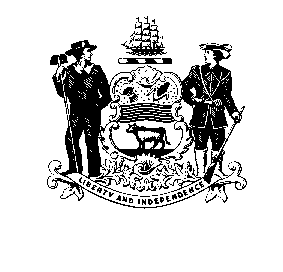 